	        	   							Suwałki, dn. 16 września 2016 r.Komisja Spraw Społecznychi Bezpieczeństwa BRM.0012.4.22.2016Pan/i/ …………………………….……….………     (członek Komisji Spraw Społecznych i Bezpieczeństwa)Zwołuję 22/2016 posiedzenie Komisji Spraw Społecznych i Bezpieczeństwa Rady Miejskiej                 w Suwałkach w dniu 19 września 2016 r. (poniedziałek) o godz. 15:30 w sali nr 146 Urzędu Miejskiego w Suwałkach przy ul. Mickiewicza 1.  Proponowany porządek posiedzenia:Przyjęcie protokołu nr 21/2016 posiedzenia Komisji Spraw Społecznych i Bezpieczeństwa Rady Miejskiej w Suwałkach z dnia  17sierpnia 2016 r.„ Analiza polityki społecznej Miasta Suwałki za lata 2011 – 2015”(Materiał dostępny w wersji papierowej w Biurze Rady Miejskiej pok. 118 oraz w wersji elektronicznej na stronie internetowej BIP Urzędu Miejskiego w Suwałkach w zakładce Menu podmiotowe/Rada Miejska/Materiały sesyjne   i komisyjne).Informacja z konsultacji społecznych dotyczących projektu Strategii Rozwiązywania Problemów Społecznych Miasta Suwałki na lata 2016- 2025.Zaopiniowanie projektu uchwały w sprawie Strategii Rozwiązywania Problemów Społecznych Miasta Suwałki na lata 2016- 2025.Informacja z konsultacji społecznych dotyczących projektu uchwały Rady Miejskiej                  w Suwałkach w sprawie uchwalenia Programu współpracy Miasta Suwałk z organizacjami pozarządowymi oraz podmiotami, o których mowa w art. 3 ust. 3 ustawy o działalności pożytku publicznego  i o wolontariacie, na rok 2017.Zaopiniowanie projektu uchwały w sprawie uchwalenia Programu współpracy Miasta Suwałk    z organizacjami pozarządowymi oraz podmiotami o których mowa w art. 3 ust. 3 ustawy z dnia 24 kwietnia 2003r. o działalności pożytku publicznego i o wolontariacie, na rok 2017. Wolne wnioski. Na podstawie art. 25 ust. 3 ustawy z dnia 8 marca 1990 r. o samorządzie gminnym (tj. Dz. U. z 2016 r. 
poz. 446) pracodawca obowiązany jest zwolnić radnego od pracy zawodowej w celu umożliwienia mu brania udziału 
w pracach organów gminy.	PrzewodniczącaKomisji Spraw Społecznych i Bezpieczeństwa Rady Miejskiej w Suwałkach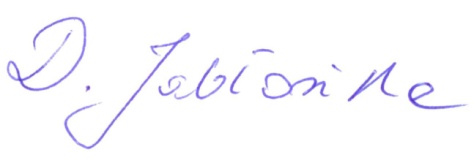 Dorota A. Jabłońska 